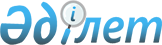 О внесении изменений в решение LIX сессии Карагандинского городского маслихата от 12 декабря 2011 года N 612 "О бюджете города Караганды на 2012-2014 годы"
					
			Утративший силу
			
			
		
					Решение XI сессии V созыва Карагандинского городского маслихата от 12 ноября 2012 года N 101. Зарегистрировано Департаментом юстиции  Карагандинской области 15 ноября 2012 года N 1970. Прекращено действие по истечении срока, на который решение было принято (письмо Карагандинского городского маслихата от 7 марта 2013 года № 2-34/147)      Сноска. Прекращено действие по истечении срока, на который решение было принято (письмо Карагандинского городского маслихата от 07.03.2013 № 2-34/147).

      В соответствии с Бюджетным кодексом Республики Казахстан от 4 декабря 2008 года, Законом Республики Казахстан от 23 января 2001 года "О местном государственном управлении и самоуправлении в Республике Казахстан" Карагандинский городской маслихат РЕШИЛ:



      1. Внести в решение LIX сессии Карагандинского городского маслихата от 12 декабря 2011 года N 612 "О бюджете города Караганды на 2012 – 2014 годы" (зарегистрировано в Реестре государственной регистрации нормативных правовых актов за N 8-1-145, опубликовано в газете "Взгляд на события" от 28 декабря 2011 года N 153 (905)), в которое внесены изменения решением I сессии V созыва Карагандинского городского маслихата от 24 января 2012 года N 16 "О внесении изменений в решение LIX сессии Карагандинского городского маслихата от 12 декабря 2011 года N 612 "О бюджете города Караганды на 2012-2014 годы" (зарегистрировано в Реестре государственной регистрации нормативных правовых актов за N 8-1-150, опубликовано в газете "Взгляд на события" от 15 февраля 2012 года N 020 (926))", решением II сессии V созыва Карагандинского городского маслихата от 16 апреля 2012 года N 27 "О внесении изменений в решение LIX сессии Карагандинского городского маслихата от 12 декабря 2011 года N 612 "О бюджете города Караганды на 2012-2014 годы" (зарегистрировано в Реестре государственной регистрации нормативных правовых актов за N 8-1-152, опубликовано в газете "Взгляд на события" от 25 апреля 2012 года N 051 (957))", решением V сессии V созыва Карагандинского городского маслихата от 18 июня 2012 года N 59 "О внесении изменений в решение LIX сессии Карагандинского городского маслихата от 12 декабря 2011 года N 612 "О бюджете города Караганды на 2012-2014 годы" (зарегистрировано в Реестре государственной регистрации нормативных правовых актов за N 8-1-158, опубликовано в газете "Взгляд на события" от 25 июня 2012 года N 078 (984))", решением VII сессии V созыва Карагандинского городского маслихата от 20 августа 2012 года N 79 "О внесении изменений в решение LIX сессии Карагандинского городского маслихата от 12 декабря 2011 года N 612 "О бюджете города Караганды на 2012-2014 годы" (зарегистрировано в Реестре государственной регистрации нормативных правовых актов за N 8-1-159, опубликовано в газете "Взгляд на события" от 27 августа N 106 (1012))" следующие изменения:



      1) в пункте 1:

      в подпункте 1):

      цифры "38 807 754" заменить цифрами "38 758 543";

      цифры "19 594 818" заменить цифрами "19 802 098";

      цифры "126 851" заменить цифрами "178 710";

      цифры "1 336 335" заменить цифрами "1 183 106";

      цифры "17 749 750" заменить цифрами "17 594 629";

      в подпункте 2):

      цифры "40 534 822" заменить цифрами "40 521 037";

      подпункт 3 исключить;

      в подпункте 4):

      цифры "162 126" заменить цифрами "126 700";

      в подпункте 5):

      цифры "1 906 568" заменить цифрами "1 889 194";

      в подпункте 6):

      цифры "1 906 568" заменить цифрами "1 889 194";

      цифры "1 517 374" заменить цифрами "1 500 000";



      2) приложения 1, 4, 5 к указанному решению изложить в новой редакции согласно приложениям 1, 2, 3 к настоящему решению.



      2. Настоящее решение вводится в действие с 1 января 2012 года.      Председатель внеочередной ХІ

      сессии Карагандинского

      городского маслихата V созыва,

      секретарь Карагандинского

      городского маслихата                       К. Оспанов

Приложение 1

к решению XI сессии

Карагандинского городского маслихата

от 12 ноября 2012 года N 101Приложение 1

к решению LIX сессии

Карагандинского городского маслихата

от 12 декабря 2011 года N 612 

Бюджет города Караганды на 2012 год

Приложение 2

к решению XI сессии

Карагандинского городского маслихата

от 12 ноября 2012 года N 101Приложение 4

к решению LIX сессии

Карагандинского городского маслихата

от 12 декабря 2011 года N 612 

Целевые трансферты и бюджетные кредиты из областного бюджета, учтенные в составе поступлений и расходов бюджета города на 2012 год

Приложение 3

к решению XI сессии

Карагандинского городского маслихата

от 12 ноября 2012 года N 101Приложение 5

к решению LIX сессии

Карагандинского городского маслихата

от 12 декабря 2011 года N 612 

Бюджетные программы района имени Казыбек би и Октябрьского района
					© 2012. РГП на ПХВ «Институт законодательства и правовой информации Республики Казахстан» Министерства юстиции Республики Казахстан
				категориякатегориякатегориякатегорияСумма, тысяч тенгеклассклассклассСумма, тысяч тенгеподклассподклассСумма, тысяч тенгеНаименованиеСумма, тысяч тенге12345I. Доходы387585431Налоговые поступления 1980209801Подоходный налог73008202Индивидуальный подоходный налог 730082003Социальный налог50052421Социальный налог500524204Налоги на собственность33828431Hалоги на имущество15029093Земельный налог8036494Hалог на транспортные средства107628505Внутренние налоги на товары, работы и услуги36065422Акцизы28602973Поступления за использование природных и других ресурсов3042574Сборы за ведение предпринимательской и профессиональной деятельности3761035Налог на игорный бизнес6588507Прочие налоги661Прочие налоги6608Обязательные платежи, взимаемые за совершение юридически значимых действий и (или) выдачу документов уполномоченными на то государственными органами или должностными лицами5065851Государственная пошлина5065852Неналоговые поступления17871001Доходы от государственной собственности 364471Поступления части чистого дохода государственных предприятий44405Доходы от аренды имущества, находящегося в государственной собственности3200706Прочие неналоговые поступления1422631Прочие неналоговые поступления1422633Поступления от продажи основного капитала118310601Продажа государственного имущества, закрепленного за государственными учреждениями7685271Продажа государственного имущества, закрепленного за государственными учреждениями76852703Продажа земли и нематериальных активов4145791Продажа земли3733592Продажа нематериальных активов412204Поступления трансфертов1759462902Трансферты из вышестоящих органов государственного управления175946292Трансферты из областного бюджета17594629Функциональная группаФункциональная группаФункциональная группаФункциональная группаФункциональная группаСумма, тысяч тенгеФункциональная подгруппаФункциональная подгруппаФункциональная подгруппаФункциональная подгруппаСумма, тысяч тенгеАдминистратор бюджетных программАдминистратор бюджетных программАдминистратор бюджетных программСумма, тысяч тенгеПрограммаПрограммаСумма, тысяч тенгеНаименованиеСумма, тысяч тенге123456II. Затраты4052103701Государственные услуги общего характера6180501Представительные, исполнительные и другие органы, выполняющие общие функции государственного управления490988112Аппарат маслихата района (города областного значения)46539001Услуги по обеспечению деятельности маслихата района (города областного значения)46539122Аппарат акима района (города областного значения)207311001Услуги по обеспечению деятельности акима района (города областного значения)173187003Капитальные расходы государственного органа34124123Аппарат акима района в городе, города районного значения, поселка, аула (села), аульного (сельского) округа237138001Услуги по обеспечению деятельности акима района в городе, города районного значения, поселка, аула (села), аульного (сельского) округа209546022Капитальные расходы государственного органа275922Финансовая деятельность81525452Отдел финансов района (города областного значения)81525001Услуги по реализации государственной политики в области исполнения бюджета района (города областного значения) и управления коммунальной собственностью района (города областного значения)41163003Проведение оценки имущества в целях налогообложения11565011Учет, хранение, оценка и реализация имущества, поступившего в коммунальную собственность25465018Капитальные расходы государственного органа33325Планирование и статистическая деятельность45537453Отдел экономики и бюджетного планирования района (города областного значения)45537001Услуги по реализации государственной политики в области формирования и развития экономической политики, системы государственного планирования и управления района (города областного значения)41748004Капитальные расходы государственного органа3232110Экономическая экспертиза бюджетных инвестиций, планируемых к реализации посредством участия государства в уставном капитале юридических лиц55702Оборона137051Военные нужды13705122Аппарат акима района (города областного значения)13705005Мероприятия в рамках исполнения всеобщей воинской обязанности1370503Общественный порядок, безопасность, правовая, судебная, уголовно-исполнительная деятельность2569271Правоохранительная деятельность256927458Отдел жилищно-коммунального хозяйства, пассажирского транспорта и автомобильных дорог района (города областного значения)256927021Обеспечение безопасности дорожного движения в населенных пунктах25692704Образование123793181Дошкольное воспитание и обучение2230817464Отдел образования района (города областного значения)2230817009Обеспечение дошкольного воспитания и обучения2210174021Увеличение размера доплаты за квалификационную категорию воспитателям детских садов, мини-центров, школ-интернатов: общего типа, специальных (коррекционных), специализированных для одаренных детей, организаций образования для детей-сирот и детей, оставшихся без попечения родителей, центров адаптации несовершеннолетних за счет трансфертов из республиканского бюджета206432Начальное, основное среднее и общее среднее образование9712052464Отдел образования района (города областного значения)9712052003Общеобразовательное обучение8678771006Дополнительное образование для детей 834515063Повышение оплаты труда учителям, прошедшим повышение квалификации по учебным программам АОО "Назарбаев Интеллектуальные школы" за счет трансфертов из республиканского бюджета7948064Увеличение размера доплаты за квалификационную категорию учителям организаций начального, основного среднего, общего среднего образования: школы, школы-интернаты: (общего типа, специальных (коррекционных), специализированных для одаренных детей; организаций для детей-сирот и детей, оставшихся без попечения родителей) за счет трансфертов из республиканского бюджета1908189Прочие услуги в области образования436449464Отдел образования района (города областного значения)436449001Услуги по реализации государственной политики на местном уровне в области образования 34884005Приобретение и доставка учебников, учебно-методических комплексов для государственных учреждений образования района (города областного значения)40680007Проведение школьных олимпиад, внешкольных мероприятий и конкурсов районного (городского) масштаба556015Ежемесячные выплаты денежных средств опекунам (попечителям) на содержание ребенка-сироты (детей-сирот), и ребенка (детей), оставшегося без попечения родителей за счет трансфертов из республиканского бюджета131270067Капитальные расходы подведомственных государственных учреждений и организаций22905905Здравоохранение108142Охрана здоровья населения10814464Отдел образования района (города областного значения)10814014Реализация мероприятий в рамках Государственной программы "Саламатты Қазақстан" на 2011-2015 годы за счет трансфертов из республиканского бюджета1081406Социальная помощь и социальное обеспечение23301722Социальная помощь2213819451Отдел занятости и социальных программ района (города областного значения)2059701002Программа занятости213896005Государственная адресная социальная помощь56893006Оказание жилищной помощи153987007Социальная помощь отдельным категориям нуждающихся граждан по решениям местных представительных органов846338008Социальная поддержка военнослужащих внутренних войск и срочной службы3954010Материальное обеспечение детей-инвалидов, воспитывающихся и обучающихся на дому4529013Социальная адаптация лиц, не имеющих определенного местожительства28257014Оказание социальной помощи нуждающимся гражданам на дому196673016Государственные пособия на детей до 18 лет14622017Обеспечение нуждающихся инвалидов обязательными гигиеническими средствами и предоставление услуг специалистами жестового языка, индивидуальными помощниками в соответствии с индивидуальной программой реабилитации инвалида499846023Обеспечение деятельности центров занятости населения40706464Отдел образования района (города областного значения)154118008Социальная поддержка обучающихся и воспитанников организаций образования очной формы обучения в виде льготного проезда на общественном транспорте (кроме такси) по решению местных представительных органов1541189Прочие услуги в области социальной помощи и социального обеспечения116353451Отдел занятости и социальных программ района (города областного значения)116353001Услуги по реализации государственной политики на местном уровне в области обеспечения занятости и реализации социальных программ для населения75524011Оплата услуг по зачислению, выплате и доставке пособий и других социальных выплат6336021Капитальные расходы государственного органа3449307Жилищно-коммунальное хозяйство153416441Жилищное хозяйство6172699467Отдел строительства района (города областного значения)6172699003Проектирование, строительство и (или) приобретение жилья государственного коммунального жилищного фонда1214163004Проектирование, развитие, обустройство и (или) приобретение инженерно-коммуникационной инфраструктуры2279853019Строительство жилья2016116072Строительство и (или) приобретение служебного жилища и развитие (или) приобретение инженерно-коммуникационной инфраструктуры в рамках Программы занятости 2020660567074Развитие и обустройство недостающей инженерно-коммуникационной инфраструктуры в рамках второго направления Программы занятости 202020002Коммунальное хозяйство4697585458Отдел жилищно-коммунального хозяйства, пассажирского транспорта и автомобильных дорог района (города областного значения)2110280026Организация эксплуатации тепловых сетей, находящихся в коммунальной собственности районов (городов областного значения)2110280467Отдел строительства района (города областного значения)2587305006Развитие системы водоснабжения и водоотведения25873053Благоустройство населенных пунктов4471360123Аппарат акима района в городе, города районного значения, поселка, аула (села), аульного (сельского) округа938803009Обеспечение санитарии населенных пунктов34368010Содержание мест захоронений и погребение безродных3202011Благоустройство и озеленение населенных пунктов901233458Отдел жилищно-коммунального хозяйства, пассажирского транспорта и автомобильных дорог района (города областного значения)3532557015Освещение улиц в населенных пунктах1129761018Благоустройство и озеленение населенных пунктов240279608Культура, спорт, туризм и информационное пространство8680811Деятельность в области культуры593270455Отдел культуры и развития языков района (города областного значения)593270003Поддержка культурно-досуговой работы518270005Обеспечение функционирования зоопарков и дендропарков750002Спорт25072465Отдел физической культуры и спорта района (города областного значения)25072006Проведение спортивных соревнований на районном (города областного значения) уровне20519007Подготовка и участие членов сборных команд района (города областного значения) по различным видам спорта на областных спортивных соревнованиях45533Информационное пространство170653455Отдел культуры и развития языков района (города областного значения)154816006Функционирование районных (городских) библиотек150975007Развитие государственного языка и других языков народа Казахстана3841456Отдел внутренней политики района (города областного значения)15837002Услуги по проведению государственной информационной политики через газеты и журналы 6102005Услуги по проведению государственной информационной политики через телерадиовещание97359Прочие услуги по организации культуры, спорта, туризма и информационного пространства79086455Отдел культуры и развития языков района (города областного значения)17011001Услуги по реализации государственной политики на местном уровне в области развития языков и культуры13089010Капитальные расходы государственного органа3782032Капитальные расходы подведомственных государственных учреждений и организаций140456Отдел внутренней политики района (города областного значения)52294001Услуги по реализации государственной политики на местном уровне в области информации, укрепления государственности и формирования социального оптимизма граждан14460003Реализация мероприятий в сфере молодежной политики37504006Капитальные расходы государственного органа330465Отдел физической культуры и спорта района (города областного значения)9781001Услуги по реализации государственной политики на местном уровне в сфере физической культуры и спорта9360004Капитальные расходы государственного органа42109Топливно-энергетический комплекс и недропользование20367729Прочие услуги в области топливно-энергетического комплекса и недропользования2036772467Отдел строительства района (города областного значения)2036772009Развитие теплоэнергетической системы203677210Сельское, водное, лесное, рыбное хозяйство, особо охраняемые природные территории, охрана окружающей среды и животного мира, земельные отношения659211Сельское хозяйство31181474Отдел сельского хозяйства и ветеринарии района (города областного значения)31181001Услуги по реализации государственной политики на местном уровне в сфере сельского хозяйства и ветеринарии 18400003Капитальные расходы государственного органа3530005Обеспечение функционирования скотомогильников (биотермических ям) 92516Земельные отношения32978463Отдел земельных отношений района (города областного значения)32978001Услуги по реализации государственной политики в области регулирования земельных отношений на территории района (города областного значения)329789Прочие услуги в области сельского, водного, лесного, рыбного хозяйства, охраны окружающей среды и земельных отношений1762474Отдел сельского хозяйства и ветеринарии района (города областного значения)1762013Проведение противоэпизоотических мероприятий176211Промышленность, архитектурная, градостроительная и строительная деятельность891232Архитектурная, градостроительная и строительная деятельность89123467Отдел строительства района (города областного значения)21501001Услуги по реализации государственной политики на местном уровне в области строительства21080017Капитальные расходы государственного органа421468Отдел архитектуры и градостроительства района (города областного значения)67622001Услуги по реализации государственной политики в области архитектуры и градостроительства на местном уровне 20169003Разработка схем градостроительного развития территории района и генеральных планов населенных пунктов47032004Капитальные расходы государственного органа42112Транспорт и коммуникации45980571Автомобильный транспорт4465801458Отдел жилищно-коммунального хозяйства, пассажирского транспорта и автомобильных дорог района (города областного значения)4465801022Развитие транспортной инфраструктуры1043648023Обеспечение функционирования автомобильных дорог34221539Прочие услуги в сфере транспорта и коммуникаций132256458Отдел жилищно-коммунального хозяйства, пассажирского транспорта и автомобильных дорог района (города областного значения)132256037Субсидирование пассажирских перевозок по социально значимым городским (сельским), пригородным и внутрирайонным сообщениям13225613Прочие17823173Поддержка предпринимательской деятельности и защита конкуренции29814469Отдел предпринимательства района (города областного значения)29814001Услуги по реализации государственной политики на местном уровне в области развития предпринимательства и промышленности19147003Поддержка предпринимательской деятельности7340004Капитальные расходы государственного органа33279Прочие1752503452Отдел финансов района (города областного значения)422577012Резерв местного исполнительного органа района (города областного значения) 422577458Отдел жилищно-коммунального хозяйства, пассажирского транспорта и автомобильных дорог района (города областного значения)40963001Услуги по реализации государственной политики на местном уровне в области жилищно-коммунального хозяйства, пассажирского транспорта и автомобильных дорог 40713013Капитальные расходы государственного органа250467Отдел строительства района (города областного значения)1288963077Развитие инженерной инфраструктуры в рамках Программы "Развитие регионов"128896314Обслуживание долга3421Обслуживание долга342452Отдел финансов района (города областного значения)342013Обслуживание долга местных исполнительных органов по выплате вознаграждений и иных платежей по займам из областного бюджета34215Трансферты1297941Трансферты129794452Отдел финансов района (города областного значения)129794006Возврат неиспользованных (недоиспользованных) целевых трансфертов129794IV. Сальдо по операциям с финансовыми активами:126700Приобретение финансовых активов12670013Прочие1267009Прочие126700452Отдел финансов района (города областного значения)126700014Формирование или увеличение уставного капитала юридических лиц126700НаименованиеСумма, тысяч тенге V. Дефицит (профицит ) бюджета -1889194VI. Финансирование дефицита (использование профицита) бюджета1889194НаименованиеСумма (тысяч тенге)12Всего17063411в том числе:Целевые текущие трансферты5046891Целевые трансферты на развитие10516520Бюджетные кредиты1500000Целевые текущие трансферты5046891в том числе:На реализацию мероприятий в рамках Государственной программы "Саламатты Қазақстан" на 2011-2015 годы за счет трансфертов из республиканского бюджета10814На увеличение размера доплаты за квалификационную категорию, учителям школ и воспитателям дошкольных организаций образования211461На повышение оплаты труда учителям, прошедшим повышение квалификации по учебным программам АОО "Назарбаев Интеллектуальные школы"7948На оснащение учебным оборудованием кабинетов физики, химии, биологии в государственных учреждениях основного среднего и общего среднего образования16388На ежемесячные выплаты денежных средств опекунам (попечителям) на содержание ребенка - сироты (детей-сирот), и ребенка (детей), оставшегося без попечения родителей 131270На реализацию государственного образовательного заказа в дошкольных организациях образования561147На введение стандартов специальных социальных услуг21093На оказание жилищной помощи20917На реализацию мероприятий Программы занятости 2020132215в том числе:- частичное субсидирование заработной платы25185- обеспечение деятельности центров занятости населения40706- предоставление субсидий на переезд10573- молодежная практика55751На проведение противоэпизоотических мероприятий1762Субсидирование пассажирских перевозок по социально значимым городским (сельским), пригородным и внутрирайонным сообщениям132256На капитальный и средний ремонт автомобильных дорог районного значения (улиц города)1255060На жилищно - коммунальное хозяйство2544560Целевые трансферты на развитие 10516520в том числе:На развитие и обустройство недостающей инженерно-коммуникационной инфраструктуры в рамках второго направления Программы занятости 20202000На строительство и (или) приобретение служебного жилища и развитие (или) приобретение инженерно-коммуникационной инфраструктуры в рамках Программы занятости 2020660567На проектирование, развитие, обустройство и (или) приобретение инженерно-коммуникационной инфраструктуры 2192257На развитие системы водоснабжения2523596На развитие теплоэнергетической системы2036772На развитие транспортной инфраструктуры719000На развитие инженерной инфраструктуры в рамках Программы "Развитие регионов"1216643На проектирование, строительство и (или) приобретение жилья государственного коммунального жилищного фонда1165685Бюджетные кредиты1500000в том числе:На строительство и (или) приобретение жилья1500000Функциональная группаФункциональная группаФункциональная группаФункциональная группаФункциональная группаСумма, тысяч тенгеФункциональная подгруппаФункциональная подгруппаФункциональная подгруппаФункциональная подгруппаСумма, тысяч тенгеАдминистратор бюджетных программАдминистратор бюджетных программАдминистратор бюджетных программСумма, тысяч тенгеПрограмма Программа Сумма, тысяч тенгеНаименованиеСумма, тысяч тенге123456Бюджетные программы района имени Казыбек би55961601Государственные услуги общего характера1018771Представительные, исполнительные и другие органы, выполняющие общие функции государственного управления101877123Аппарат акима района в городе, города районного значения, поселка, аула (села), аульного (сельского) округа101877001Услуги по обеспечению деятельности акима района в городе, города районного значения, поселка, аула (села), аульного (сельского) округа96076022Капитальные расходы государственного органа580107Жилищно-коммунальное хозяйство4577393Благоустройство населенных пунктов457739123Аппарат акима района в городе, города районного значения, поселка, аула (села), аульного (сельского) округа457739009Обеспечение санитарии населенных пунктов2270010Содержание мест захоронений и погребение безродных3202011Благоустройство и озеленение населенных пунктов452267Бюджетные программы Октябрьского района61632501Государственные услуги общего характера1352611Представительные, исполнительные и другие органы, выполняющие общие функции государственного управления135261123Аппарат акима района в городе, города районного значения, поселка, аула (села), аульного (сельского) округа135261001Услуги по обеспечению деятельности акима района в городе, города районного значения, поселка, аула (села), аульного (сельского) округа121482022Капитальные расходы государственного органа1377907Жилищно-коммунальное хозяйство4810643Благоустройство населенных пунктов481064123Аппарат акима района в городе, города районного значения, поселка, аула (села), аульного (сельского) округа481064009Обеспечение санитарии населенных пунктов32098011Благоустройство и озеленение населенных пунктов448966